NOVEDAD: Servicios WIKA para su Instrumentación 
Barcelona, enero 2019. WIKA presenta su nueva oferta de servicios 360 º para la revisión, reparación, calibración y ajuste de la instrumentación en planta Los servicios incluyen la calibración de instrumentos de presión, temperatura y variables eléctricas in situ o en el laboratorio acreditado por ENAC (solo Presión y Temperatura). Además, los expertos de WIKA comprueban el funcionamiento correcto de los sellos separadores montados con transmisor (de cualquier fabricante), reparando el sello o sustituyéndolo cuando sea necesario. Otro servicio del nuevo departamento recién establecido consiste en la puesta en marcha, asesoramiento de instrumentación por ejemplo de temperatura GAYESCO y en la formación del personal en el uso correcto de la misma. En caso de avería de los equipos de calibración y de analítica de gases SF6, los usuarios pueden beneficiarse del servicio de reparación de estos instrumentos. Caracteres: 821Referencia: Servicio WIKA Foto WIKA: Servicio WIKA 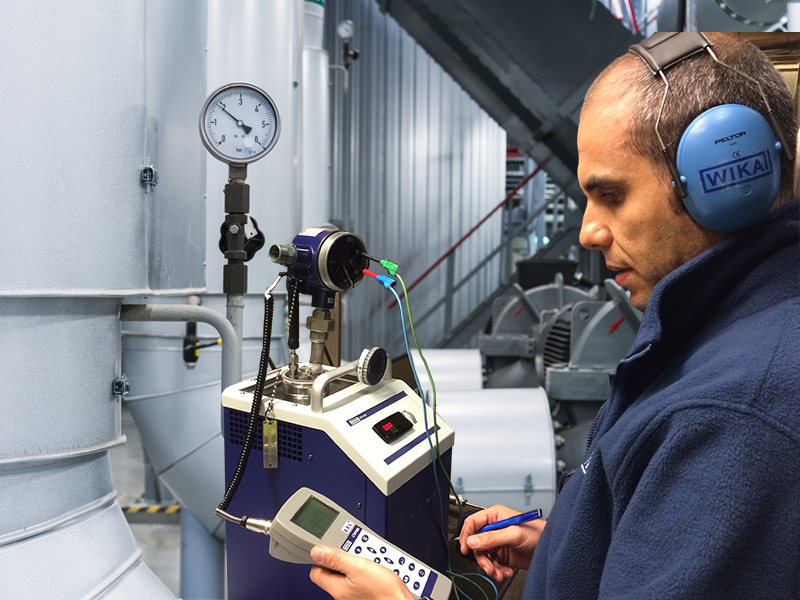 Redacción:Instrumentos WIKA S.A.U.Chassan JalloulMarketing Josep Carner 1108205 Sabadell Tel. +34 933 938 630chassan.jalloul@wika.comwww.wika.deNota de prensa WIKA 01a/2019